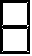 Student Name:	School:	ID#:	 DOB:	Grade:	 Date:	Social/Emotional-Behavior Intervention Plan (SE-BIP)Proactive InterventionsDirections: Check one or two appropriate intervention(s). Ensure that the chosen intervention(s) match the function of the problem behavior.Q What environmental adjustments and/or teacher behaviors will be attempted to make the problem behavior less likely to occur?□ P-1 Preferential seating□ P-2 Encourage positive peer connections □ P-3 Contract for grades□ P-4 Daily/Weekly progress report□ P-5 Establish teacher/parent communication system □ P-6 Frequent monitoring and redirection by teacher □ P-7 Establish a personal connection with student□ P-8 Choice making□ P-9 Curricular adjustments□ P-10 Encourage participation in extracurricular activities □ P-11 Provide guidance prior to independent work□ P-12 Follow-up to ensure student understanding of task/request □ P-13 Schedule adjustment (e.g. classes, transition times)□ P-14 Give student an opportunity to mentor/tutor a peer □ P-15 Increase frequency of task related recognition□ P-16 Allow student to use quiet time/space□ P-17 Identify appropriate settings for behavior(s) □ P-18 Visual schedule□ P-19 Environmental changes (lighting, furniture, sound sources)□ P-20 Provide access to student support personnel (e.g. SSW, TRUST) □ P-21 Other:Consider adjustments to when and where the problem behavior is likely to occur; in addition, consider adjustments to subject/activity or the people present when the problem behavior is most likely to occur.Describe interventions in detail:3	FM-6287 Rev. (01-20)Student Name:	     ID#:	 DOB:	School:	     Grade:	 Date:	Social/Emotional-Behavior Intervention Plan (SE-BIP)Educative InterventionsDirections:Check one or two appropriate intervention(s). Ensure that the chosen intervention(s) match the function of the problem behavior and/or social/emotional concern.QWhat new behaviors/strategies will be taught to replace the problematic behavior and/or social/emotional concern?□ E-1 Teach rules/expectations prior to activity□ E-2 Have student repeat rules/expectations prior to transitions □ E-3 Develop monitoring checklist for teacher/student use□ E-4 Teach and model appropriate communication skills□ E-5 Provide opportunities to practice communication and social skills□ E-6 Teach coping skills (asking for time out, relaxation when frustrated) □ E-7 Teach positive self-talk□ E-8 Remediation in specific academic areas□ E-9 Perform Task Analysis: break down and concretize steps for success □ E-10 Use student's personal interests to increase motivation(e.g., If a student likes fishing, reading tasks can be related) □ E-11 Teach alternative behaviors for sensory feedback□ E-12 Teach anger management/problem-solving skills □ E-13 Teach behavioral self-control□ E-14 Social stories/comic book conversations □ E-15 Teach breathing techniques□ E-16 Other:What skills will the student need to be taught in order to successfully demonstrate the replacement behavior? When? Who will teach? How will skills be taught/monitored across settings?Describe interventions in detail:4	FM-6287 Rev. (01-20)Student Name:	School:	ID#:	 DOB:	Grade:	 Date:	Social/Emotional-Behavior Intervention Plan (SE-BIP)Functional InterventionsDirections: Check one or two appropriate intervention(s). Ensure that the chosen intervention(s) match the function of the problem behaviorQ How will consequences be managed to ensure the student receives reinforcement for the replacement behavior?□ F-1 Use preferred activities as reinforcer□ F-2 Personally greet the student upon arrival to class □ F-3 Spend individual time with the student□ F-4 Increase frequency of positive reinforcement □ F-5 Use tangible and/or non-tangible rewards□ F-6 Develop a written behavior contract□ F-7 Assign classroom responsibility that allows student recognition □ F-8 Chart daily successes and review often with student□ F-9 Recognize small steps approximating the desired behavior □ F-10 Ignore undesirable behaviors□ F-11 Reward competing behaviors□ F-12 Student self-monitoring of progress□ F-13 Acknowledge use of replacement behaviors□ F-14 Establish logical sequences and inform students in advance□ F-15 Give encouragement for effort to display appropriate behavior □ F-16 Use of positive referrals□ F-17 Use classroom reinforcers for individual student accomplishments □ F-18 Call home to share news of student effort/success□ F-19 Use school-wide vehicles for recognition □ F-20 Other:What will be done to increase the occurrence of the replacement behavior?Describe interventions in detail:5	FM-6287 Rev. (01-20)Student Name:	     ID#:	 DOB:	School:	     Grade:	 Date:	Social/Emotional-Behavior Intervention Plan (SE-BIP)Crisis Management Plan (CMP)Directions: Please check ONE option and describe in detail.Please provide a detailed description of your crisis management procedures when the need for de-escalating student behavior is required.Please provide a detailed description of your crisis management procedures when the need for de-escalating student behavior is required for behaviors that may lead to the use of Physical Restraint Procedures. Physical Restraint Procedures may be used if student presents a danger to self and/or others. This option should only be considered for students receiving special education services.6	FM-6287 Rev. (01-20)Student Name:	     ID#:	 DOB:	School:	     Grade:	 Date:	Social/Emotional-Behavior Intervention Plan (SE-BIP)Training, Implementation and MonitoringTraining:Are trainings/resources needed to implement the SE-BIP?	Yes	NoIf yes, who will be responsible for providing the training(s)/resource(s) to implement the SE-BIP? ____________________________________Monitoring:What method of data collection will be used to track progress?Frequency Student InterviewDurationBehavior Rating ScaleLatencyProblem Behavior QuestionnaireOther: ________________________________________________________________________________________________________Person(s) responsible for monitoring implementation of the SE-BIP? __________________________________________________________Person(s) responsible for collecting data? _______________________________________________________________________________________________SE-BIP Initiation Date: 	Signature and Title of Persons Attending Meeting___________________________________________________________________________________________________________________________________________________________________________________________________________________________________________________________________________________________________________________________________________________________________________________________________________________________________7	FM-6287 Rev. (01-20)Progress Monitoring GraphStudent Name:	School:	ID#:	 DOB:	Grade:	 Date:	Behavior being measured: ________________________________________________________________________________________________________________8	FM-6287 Rev. (01-20)Student Name:	School:	ID#:	 DOB:	Grade:	 Date:	Social/Emotional-Behavior Intervention Plan (SE-BIP)Conference Notes10	FM-6287 Rev. (01-20)Student Name:	     ID#:	 DOB:	School:	     Grade:	 Date:	Social/Emotional-Behavior Intervention Plan (SE-BIP)Problem Behavior and Replacement StatementsProblem Behavior Statement: Considering all the FBA data collected, and the Student Profile Worksheet analysis, identify ONE BEHAVIOR or SOCIAL/EMOTIONAL CONCERN to be targeted for intervention.Student Name:	     ID#:	 DOB:	School:	     Grade:	 Date:	Social/Emotional-Behavior Intervention Plan (SE-BIP)Problem Behavior and Replacement StatementsProblem Behavior Statement: Considering all the FBA data collected, and the Student Profile Worksheet analysis, identify ONE BEHAVIOR or SOCIAL/EMOTIONAL CONCERN to be targeted for intervention.Problem Behavior: What is the student doing?Problem behavior is clearly defined such that it is measurable, can be identified by two or more observers, and can be identified across time and in different settings or contexts.Replacement Behavior: What we want the student to do…Replacement behavior is clearly defined such that it is measurable, can be identified by two or more observers, and can be identified across time and in different settings or contexts.The Function of the Problem Behavior has been determined to be: Check oneTo GetTo Avoid/Escape2	FM-6287 Rev. (01-20)The Function of the Problem Behavior has been determined to be: Check oneTo GetTo Avoid/Escape2	FM-6287 Rev. (01-20)____________________________________________________________________ Unit of Measurement # - e.g., Frequency, Duration____________________________________________________________________ Unit of Measurement # - e.g., Frequency, Duration____________________________________________________________________ Unit of Measurement # - e.g., Frequency, Duration____________________________________________________________________ Unit of Measurement # - e.g., Frequency, Duration____________________________________________________________________ Unit of Measurement # - e.g., Frequency, Duration____________________________________________________________________ Unit of Measurement # - e.g., Frequency, Duration____________________________________________________________________ Unit of Measurement # - e.g., Frequency, Duration____________________________________________________________________ Unit of Measurement # - e.g., Frequency, Duration____________________________________________________________________ Unit of Measurement # - e.g., Frequency, Duration____________________________________________________________________ Unit of Measurement # - e.g., Frequency, Duration____________________________________________________________________ Unit of Measurement # - e.g., Frequency, Duration____________________________________________________________________ Unit of Measurement # - e.g., Frequency, Duration____________________________________________________________________ Unit of Measurement # - e.g., Frequency, Duration____________________________________________________________________ Unit of Measurement # - e.g., Frequency, Duration0	1	2	3	4	5	6	7	8	9	10	11	12	13	14	15	16	17	18	19	20	21	22	23	24	25	26	27	28	290	1	2	3	4	5	6	7	8	9	10	11	12	13	14	15	16	17	18	19	20	21	22	23	24	25	26	27	28	290	1	2	3	4	5	6	7	8	9	10	11	12	13	14	15	16	17	18	19	20	21	22	23	24	25	26	27	28	290	1	2	3	4	5	6	7	8	9	10	11	12	13	14	15	16	17	18	19	20	21	22	23	24	25	26	27	28	290	1	2	3	4	5	6	7	8	9	10	11	12	13	14	15	16	17	18	19	20	21	22	23	24	25	26	27	28	290	1	2	3	4	5	6	7	8	9	10	11	12	13	14	15	16	17	18	19	20	21	22	23	24	25	26	27	28	290	1	2	3	4	5	6	7	8	9	10	11	12	13	14	15	16	17	18	19	20	21	22	23	24	25	26	27	28	290	1	2	3	4	5	6	7	8	9	10	11	12	13	14	15	16	17	18	19	20	21	22	23	24	25	26	27	28	290	1	2	3	4	5	6	7	8	9	10	11	12	13	14	15	16	17	18	19	20	21	22	23	24	25	26	27	28	290	1	2	3	4	5	6	7	8	9	10	11	12	13	14	15	16	17	18	19	20	21	22	23	24	25	26	27	28	290	1	2	3	4	5	6	7	8	9	10	11	12	13	14	15	16	17	18	19	20	21	22	23	24	25	26	27	28	290	1	2	3	4	5	6	7	8	9	10	11	12	13	14	15	16	17	18	19	20	21	22	23	24	25	26	27	28	290	1	2	3	4	5	6	7	8	9	10	11	12	13	14	15	16	17	18	19	20	21	22	23	24	25	26	27	28	290	1	2	3	4	5	6	7	8	9	10	11	12	13	14	15	16	17	18	19	20	21	22	23	24	25	26	27	28	290	1	2	3	4	5	6	7	8	9	10	11	12	13	14	15	16	17	18	19	20	21	22	23	24	25	26	27	28	290	1	2	3	4	5	6	7	8	9	10	11	12	13	14	15	16	17	18	19	20	21	22	23	24	25	26	27	28	290	1	2	3	4	5	6	7	8	9	10	11	12	13	14	15	16	17	18	19	20	21	22	23	24	25	26	27	28	290	1	2	3	4	5	6	7	8	9	10	11	12	13	14	15	16	17	18	19	20	21	22	23	24	25	26	27	28	290	1	2	3	4	5	6	7	8	9	10	11	12	13	14	15	16	17	18	19	20	21	22	23	24	25	26	27	28	290	1	2	3	4	5	6	7	8	9	10	11	12	13	14	15	16	17	18	19	20	21	22	23	24	25	26	27	28	290	1	2	3	4	5	6	7	8	9	10	11	12	13	14	15	16	17	18	19	20	21	22	23	24	25	26	27	28	290	1	2	3	4	5	6	7	8	9	10	11	12	13	14	15	16	17	18	19	20	21	22	23	24	25	26	27	28	290	1	2	3	4	5	6	7	8	9	10	11	12	13	14	15	16	17	18	19	20	21	22	23	24	25	26	27	28	290	1	2	3	4	5	6	7	8	9	10	11	12	13	14	15	16	17	18	19	20	21	22	23	24	25	26	27	28	290	1	2	3	4	5	6	7	8	9	10	11	12	13	14	15	16	17	18	19	20	21	22	23	24	25	26	27	28	290	1	2	3	4	5	6	7	8	9	10	11	12	13	14	15	16	17	18	19	20	21	22	23	24	25	26	27	28	290	1	2	3	4	5	6	7	8	9	10	11	12	13	14	15	16	17	18	19	20	21	22	23	24	25	26	27	28	290	1	2	3	4	5	6	7	8	9	10	11	12	13	14	15	16	17	18	19	20	21	22	23	24	25	26	27	28	290	1	2	3	4	5	6	7	8	9	10	11	12	13	14	15	16	17	18	19	20	21	22	23	24	25	26	27	28	290	1	2	3	4	5	6	7	8	9	10	11	12	13	14	15	16	17	18	19	20	21	22	23	24	25	26	27	28	29Dates: Circle one Daily WeeklyStudent Name:	     ID#:	 DOB:	School:	     Grade:	 Date:	Social/Emotional-Behavior Intervention Plan (SE-BIP)Progress Monitoring Plan (Evidence of data to support actions taken must be filed in FBA folder)Student Name:	     ID#:	 DOB:	School:	     Grade:	 Date:	Social/Emotional-Behavior Intervention Plan (SE-BIP)Progress Monitoring Plan (Evidence of data to support actions taken must be filed in FBA folder)Student Name:	     ID#:	 DOB:	School:	     Grade:	 Date:	Social/Emotional-Behavior Intervention Plan (SE-BIP)Progress Monitoring Plan (Evidence of data to support actions taken must be filed in FBA folder)First QuarterSecond QuarterReview Date: 	Reviewers Name 	Analysis of data shows:Desired decrease in problem behavior	Desired increase in replacement behaviorUndesired increase in problem behavior	Undesired decrease in replacement behaviorAction to be taken:	Continue	Modify	DiscontinueReason for Action: 	Review Date: 	Reviewers Name 	Analysis of data shows:Desired decrease in problem behavior	Desired increase in replacement behaviorUndesired increase in problem behavior	Undesired decrease in replacement behaviorAction to be taken:	Continue	Modify	DiscontinueReason for Action: 	Third QuarterFourth QuarterReview Date: 	Reviewers Name 	Analysis of data shows:Desired decrease in problem behavior	Desired increase in replacement behaviorUndesired increase in problem behavior	Undesired decrease in replacement behaviorAction to be taken:	Continue	Modify	DiscontinueReason for Action: 	Review Date: 	Reviewers Name 	Analysis of data shows:Desired decrease in problem behavior	Desired increase in replacement behaviorUndesired increase in problem behavior	Undesired decrease in replacement behaviorAction to be taken:	Continue	Modify	DiscontinueReason for Action: 	9	FM-6287 Rev. (01-20)9	FM-6287 Rev. (01-20)9	FM-6287 Rev. (01-20)